前  言概述本文档针对同济大学教学管理信息系统-研究生成绩管理方案功能业务，为用户提供简单的操作指导。读者对象本文档（本指南）主要适用于以下工程师：技术支持工程师系统管理员修订记录修订记录累积了每次文档更新的说明。最新版本的文档包含以前所有文档版本的更新内容。文档版本01（2019-07-30）第一次发布。目  录前  言	ii1.1 概述	ii1.2 读者对象	ii1.3 修订记录	ii1 快速入门	51.1 准备操作环境	51.2 相关约定	51.3 登录同济大学教学管理信息系统	61.3.1 背景信息	61.3.2 操作步骤	62 导师管理操作手册（学生版）	8第一步骤	8第二步骤	9第三步骤	10第四步骤	11第五步骤	13第六步骤	13第七步骤	14第八步骤	15第九步骤	16第十步骤	17第十一步骤	17第十二步骤	18第十三步骤	19快速入门准备操作环境为了保证用户能够正常使用同济大学教学管理信息系统，请参照本节内容准备操作环境。请参照下表进行操作环境的准备工作。操作环境资源表相关约定本文的操作步骤中只给出与操作示例中需要设置的参数示例。请根据实际数据进行操作与配置。某些参数未给出具体数值，这部分参数需根据实际情况进行配置，本文中不给出示例。登录同济大学教学管理信息系统背景信息同济大学教学管理信息系统已正常运行。操作步骤第一步骤 打开浏览器。第二步骤 在地址栏中输入http://1.tongji.edu.cn/locallogin系统显示教学管理信息系统登录页面，如下图所示。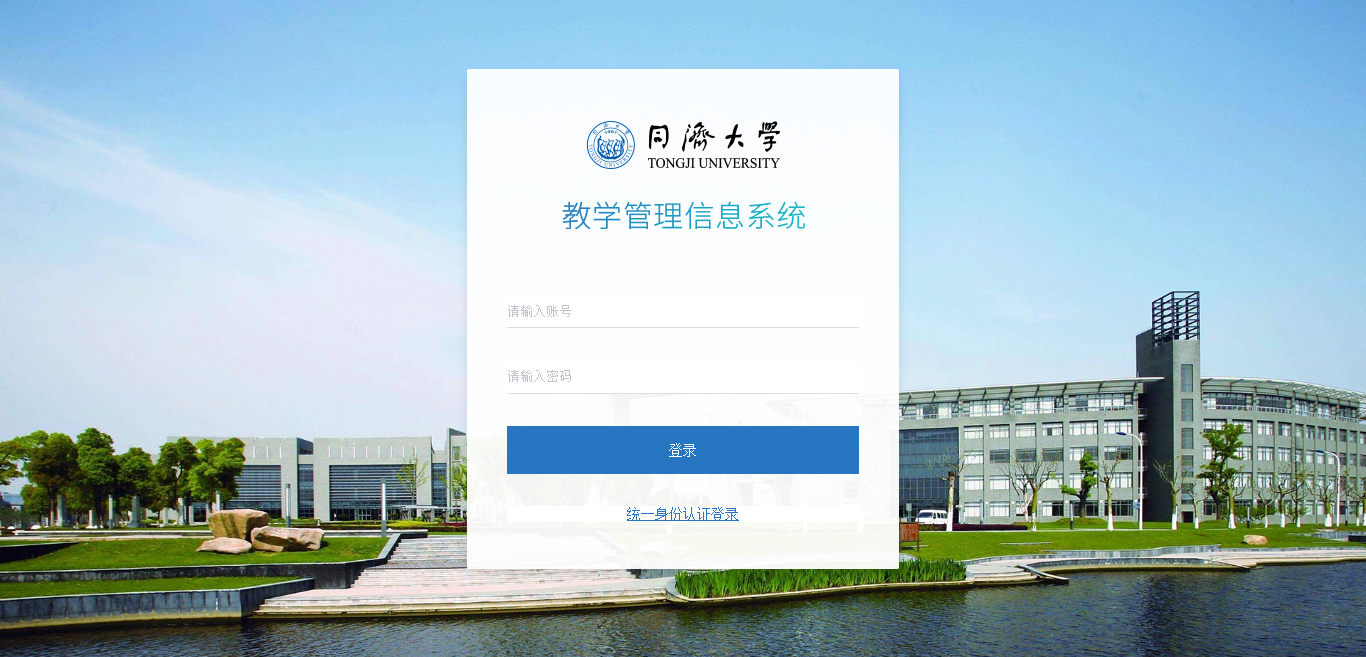 第三步骤 输入“用户名”和“密码”。第四步骤 单击“登录”。----结束学院导师管理操作手册（学生版）第一步骤 点击菜单学院导师管理—》学院导师申请，进入到“导师申请”界面，注：新生的请在‘新生导师管理’菜单下进行操作，非新生的请在‘学院导师管理’菜单下进行操作： 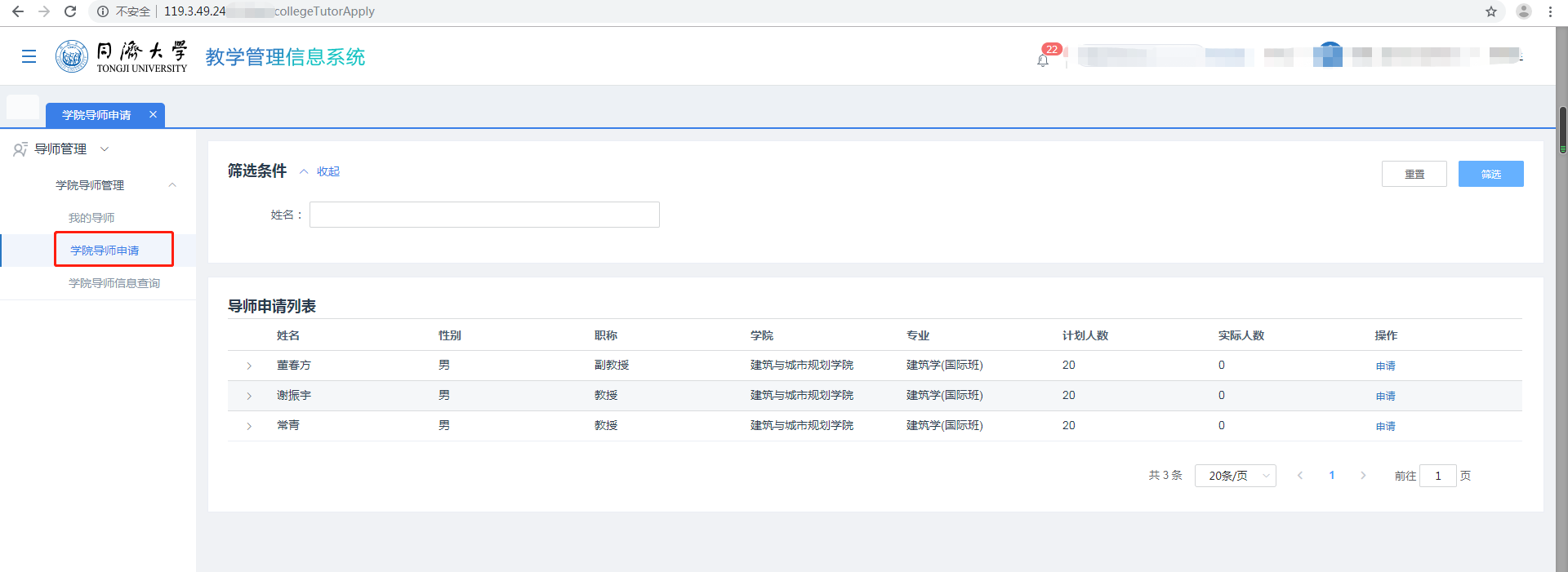 第二步骤 如已经在导师申请的开放时间范围内了，则可进行导师申请操作，如下数据显示的是与该学生相同所属类的导师数据，点击操作栏中的“申请”按钮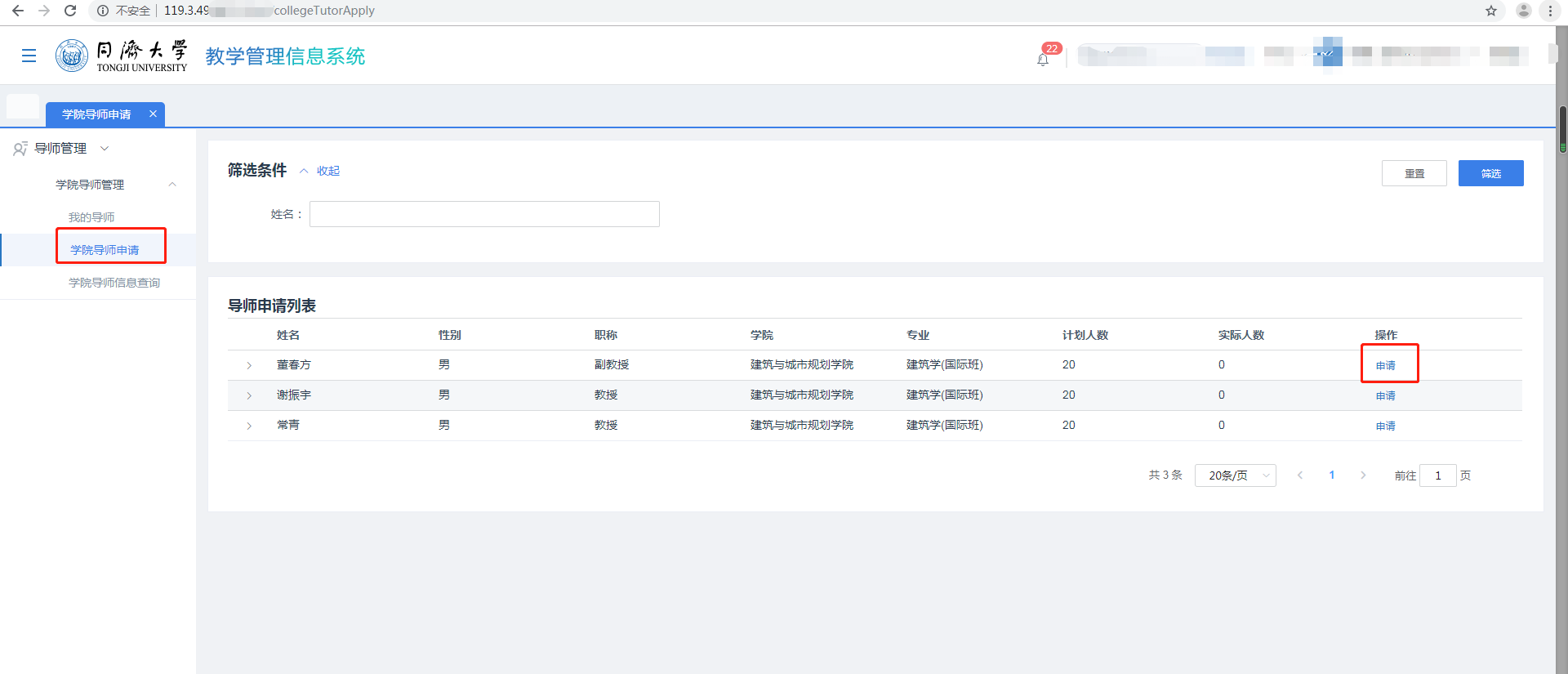 第三步骤 点击“申请”按钮，会提示‘一经修改，无法更改’，如下图所示：请同学考虑好后，再选择心仪导师。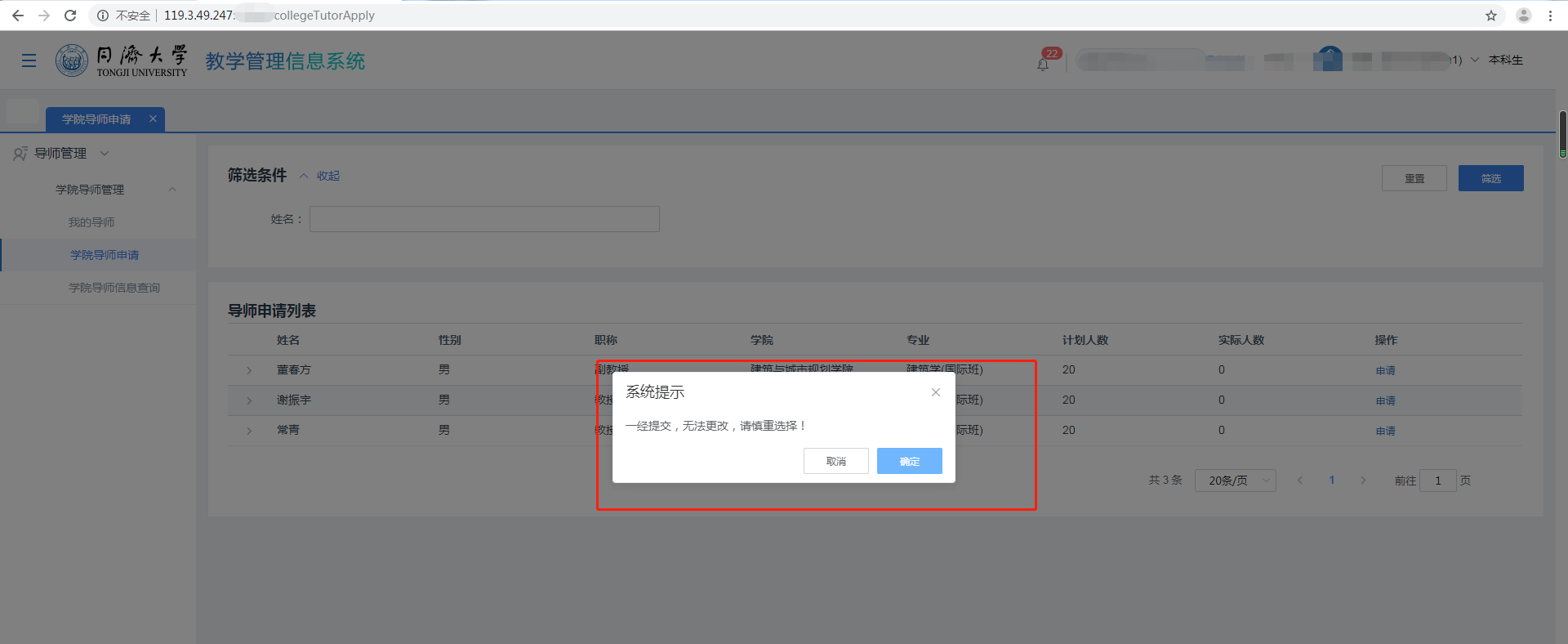 第四步骤 如点击了‘确定’按钮后，则申请成功，会置灰操作一栏的申请按钮，且提示学生‘申请成功’，如下图所示：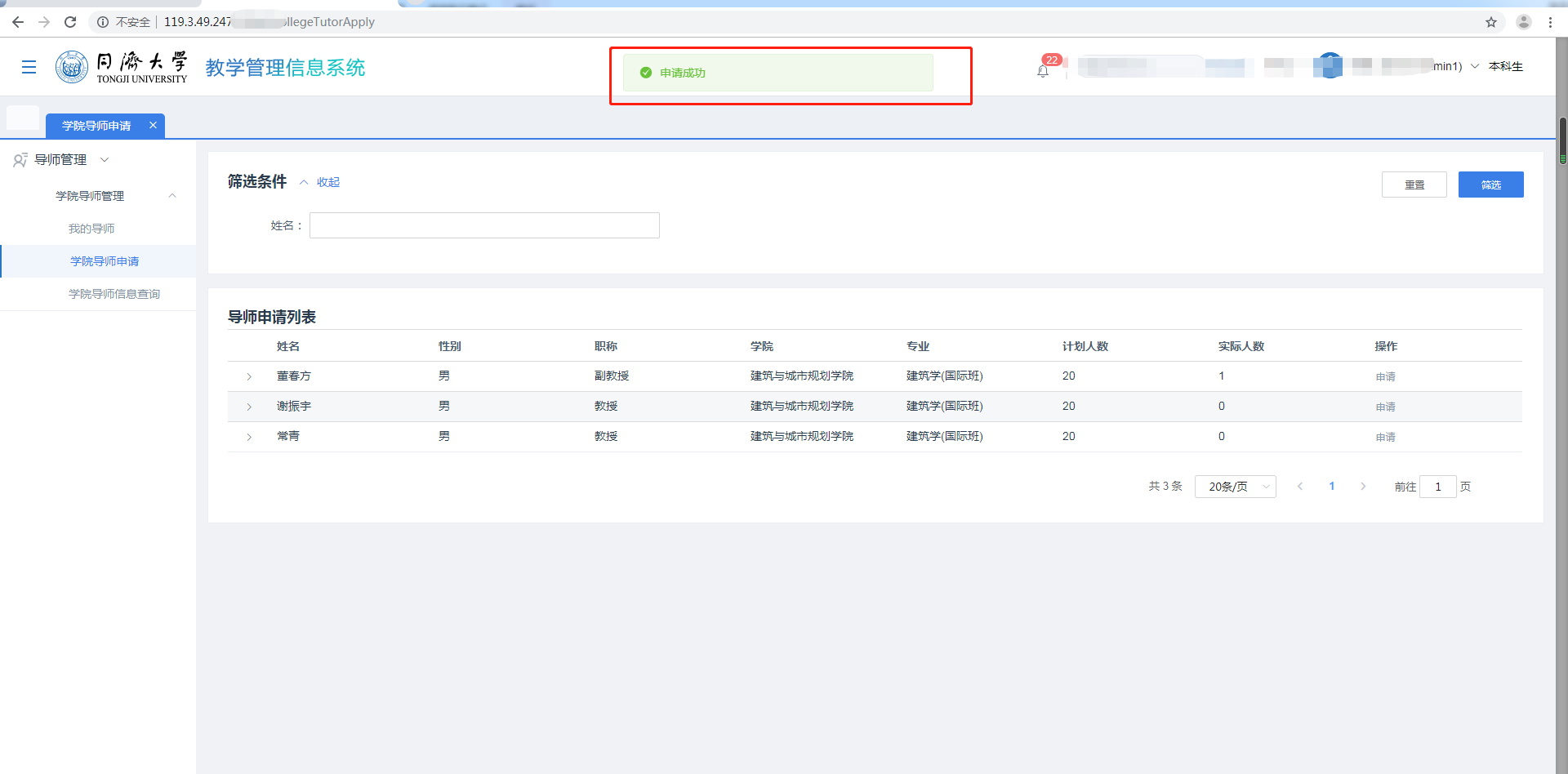 第五步骤 申请成功后，必须由学院教务员点击发布按钮后，学生才能在‘我的导师’界面中看到自己申请成功的导师详情数据，查看学生对应的导师信息。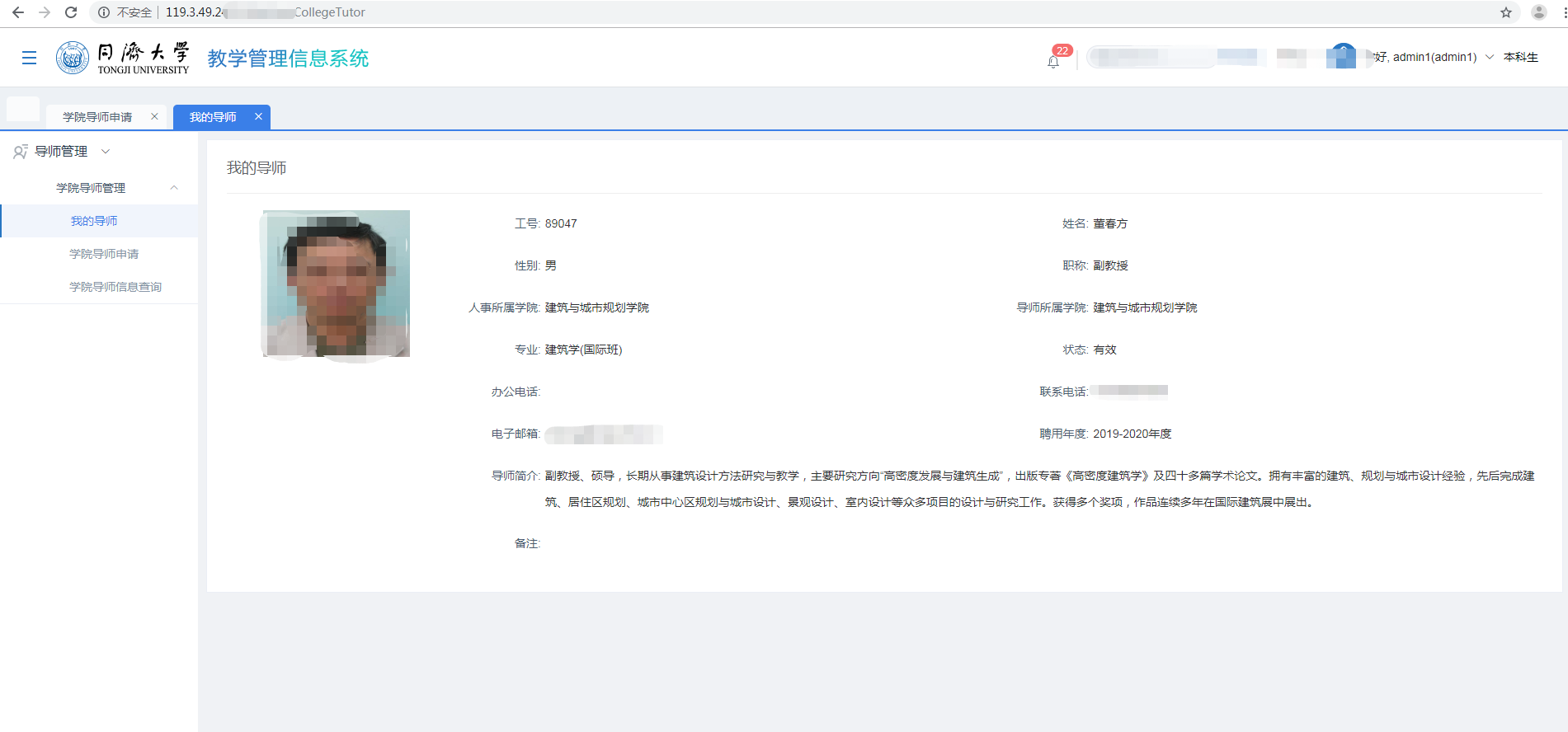 第六步骤 学生还可在‘导师信息查询’界面查询导师的数据信息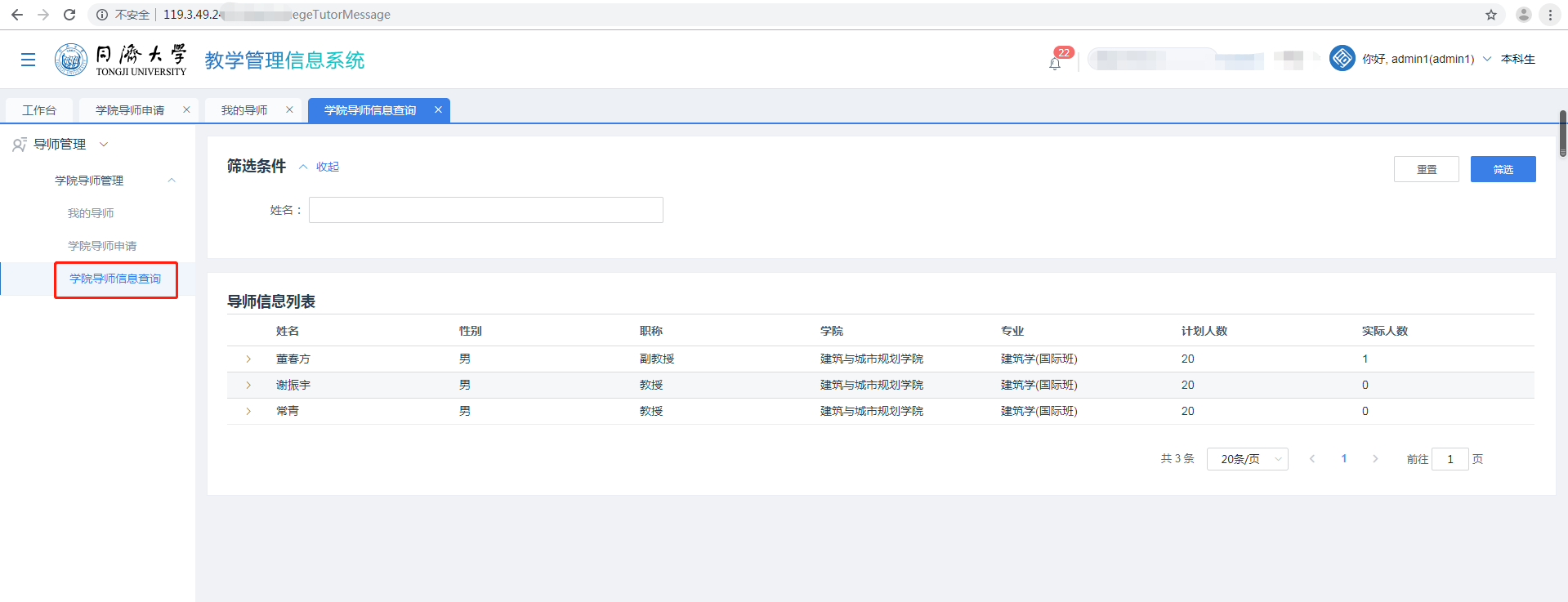 第七步骤 会显示与该学生相同所属类的所有导师数据，可根据姓名进行模糊查询，注意：导师名下的实际人数不能超过计划人数，系统会进行校验。温馨提示：同学们请及时选择心仪的导师哦！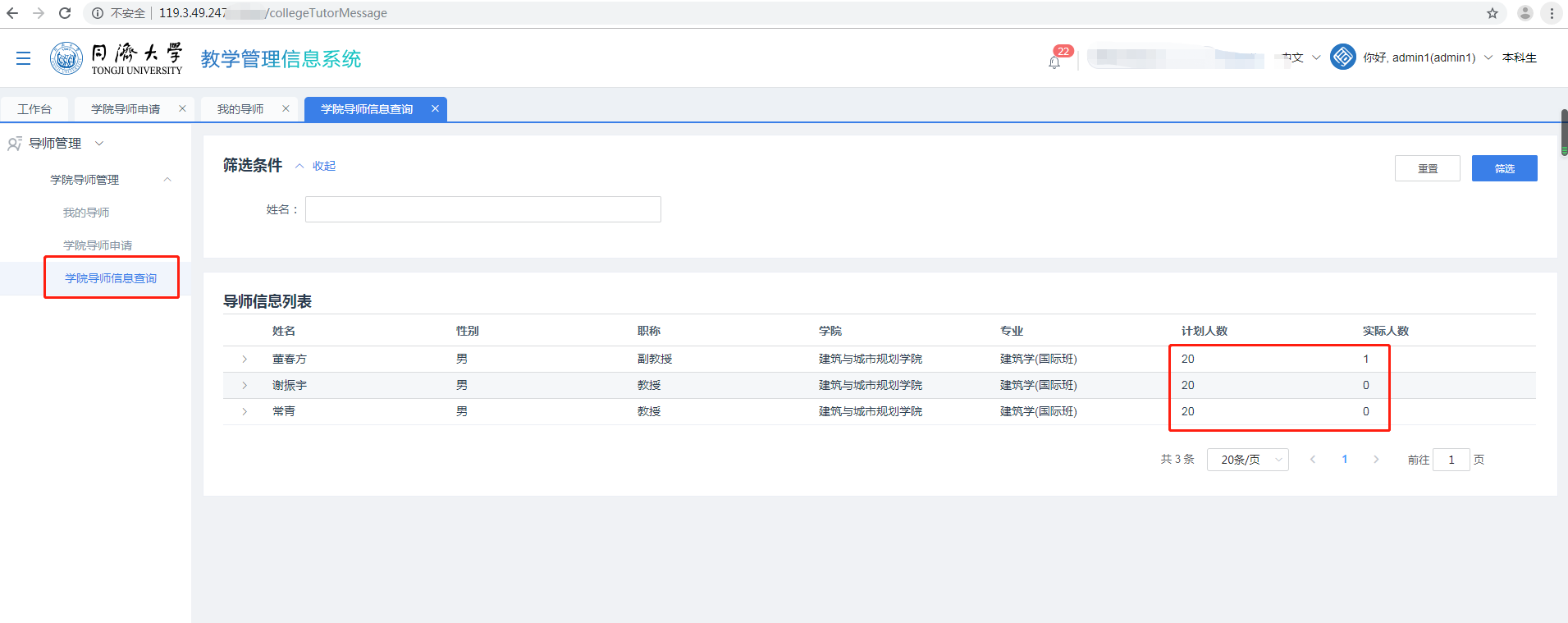 第八步骤 点击页面中的下拉按钮，可以查看当前导师的详情信息，更加便于了解导师，进而进行导师申请：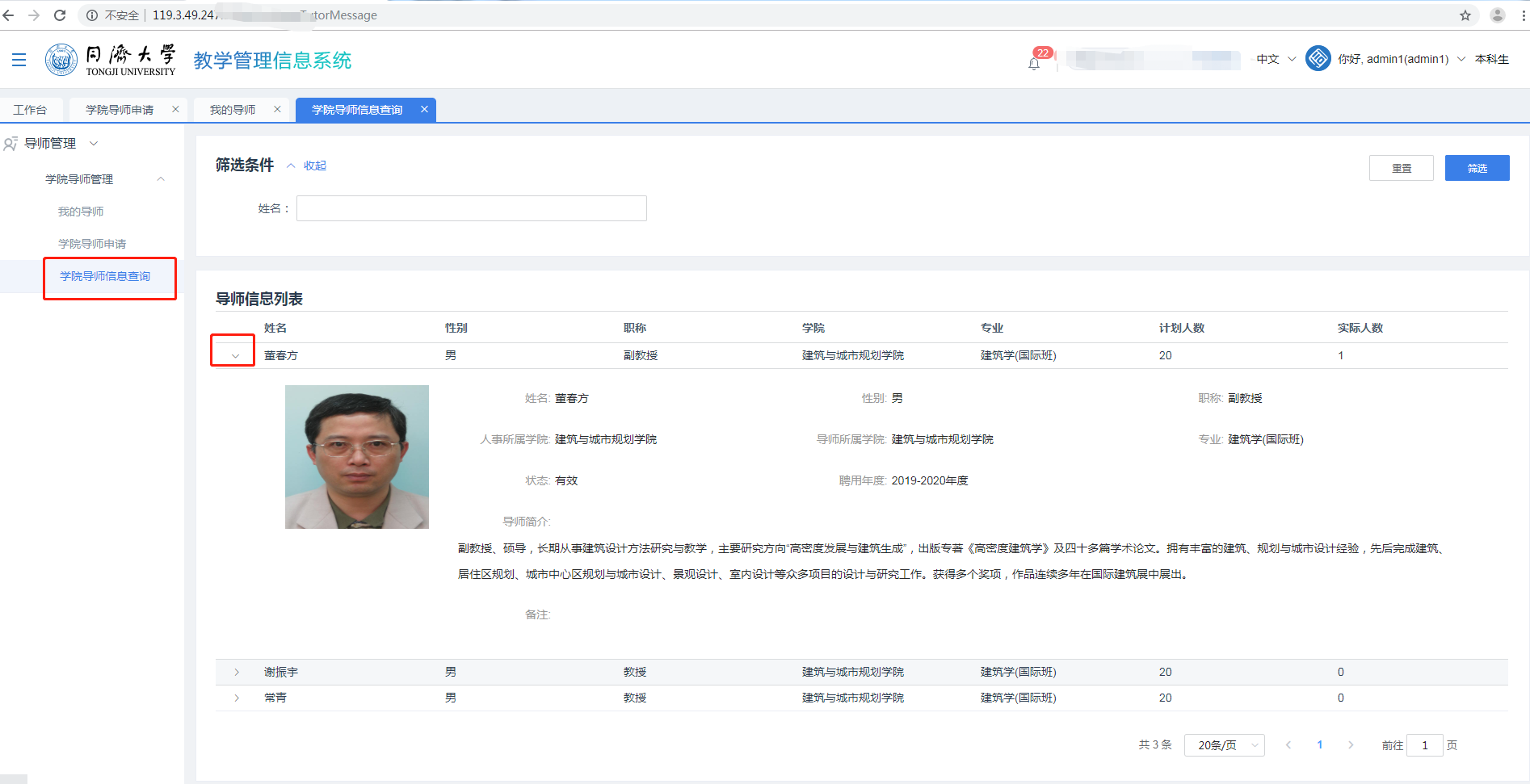 第九步骤 如已选择过导师，则此时申请按钮变灰色并点击无效。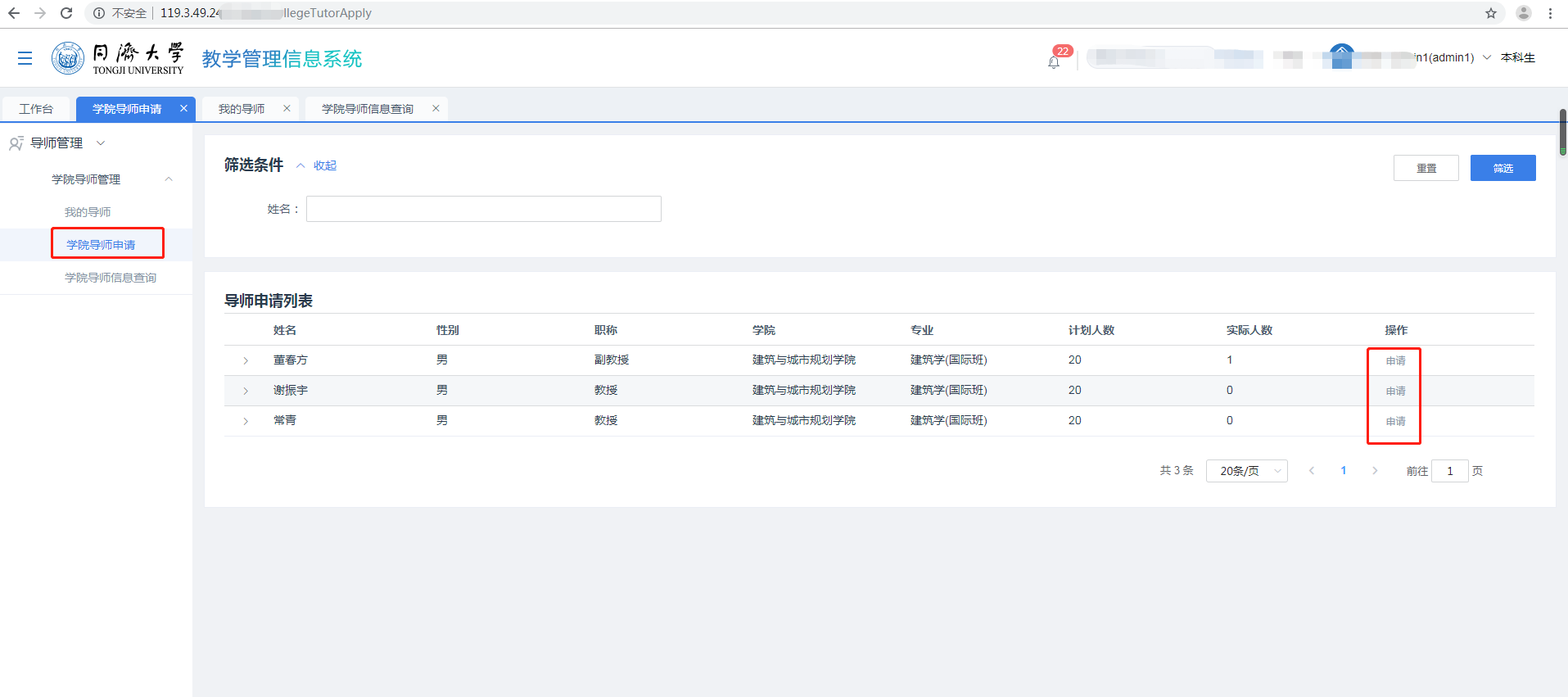 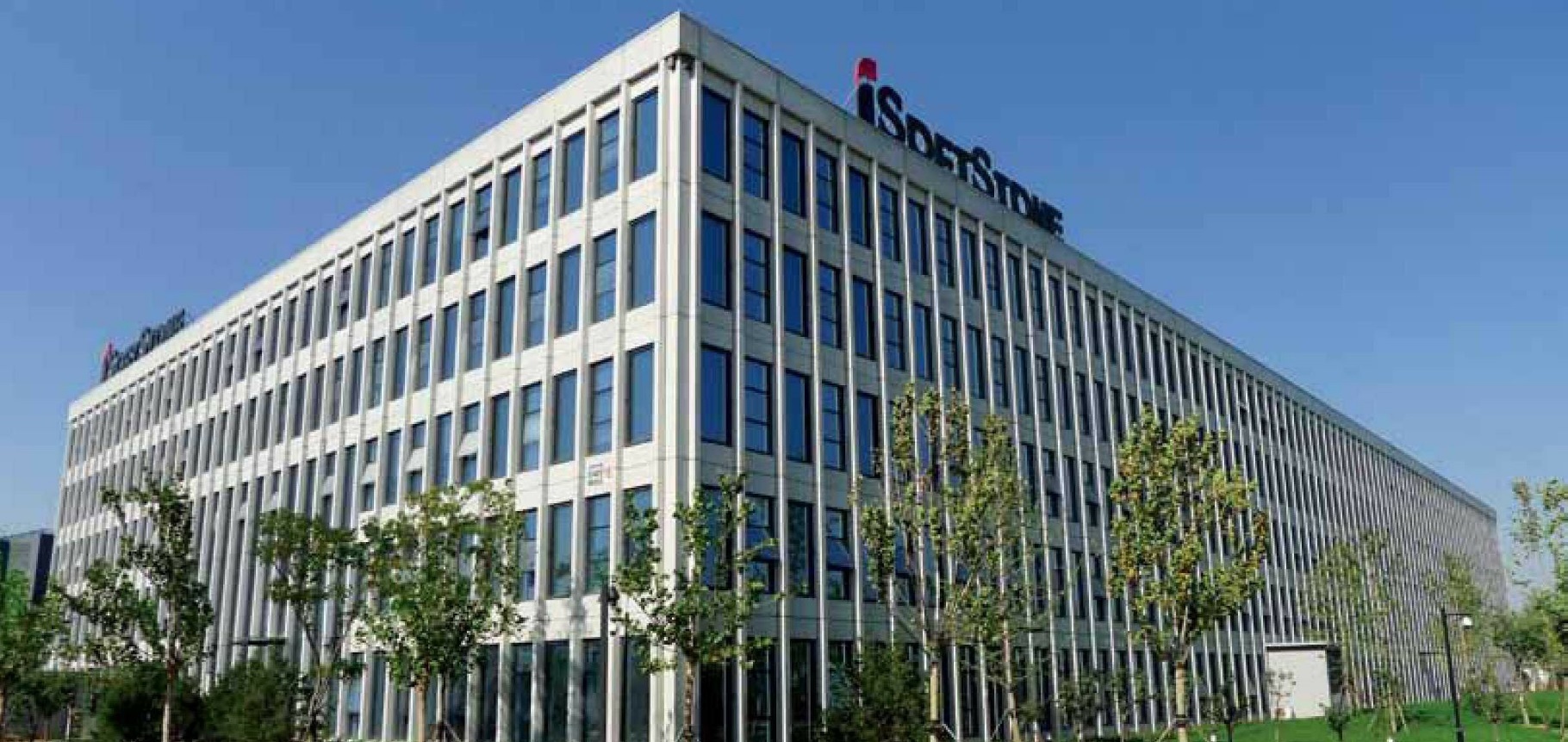 同济大学教学管理信息系统导师管理—学生操作指南同济大学教学管理信息系统导师管理—学生操作指南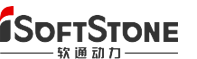 文档版本01发布日期2019-07-30软通动力信息技术（集团）有限公司软通动力信息技术（集团）有限公司版权所有 © 软通动力信息技术（集团）有限公司2019。 保留一切权利。非经本公司书面许可，任何单位和个人不得擅自摘抄、复制本文档内容的部分或全部，并不得以任何形式传播。商标声明和其他软通商标均为软通动力信息技术有限公司的商标。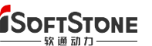 本文档提及的其他所有商标或注册商标，由各自的所有人拥有。注意您购买的产品、服务或特性等应受软通动力公司商业合同和条款的约束，本文档中描述的全部或部分产品、服务或特性可能不在您的购买或使用范围之内。除非合同另有约定，软通动力公司对本文档内容不做任何明示或默示的声明或保证。由于产品版本升级或其他原因，本文档内容会不定期进行更新。除非另有约定，本文档仅作为使用指导，本文档中的所有陈述、信息和建议不构成任何明示或暗示的担保。软通动力信息技术（集团）有限公司软通动力信息技术（集团）有限公司地址：北京市海淀区西北旺东路10号院东区16号楼     邮编：100193网址：http://www.isoftstone.com客户服务邮箱：contact@isoftstone.com客户服务电话：＋86 10 5874 9000资源要求浏览器支持的浏览器版本为：IE11 Google Chrome 70及以上版本